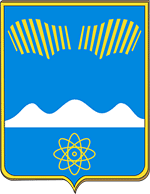 АДМИНИСТРАЦИЯ ГОРОДА ПОЛЯРНЫЕ ЗОРИ С ПОДВЕДОМСТВЕННОЙ ТЕРРИТОРИЕЙПОСТАНОВЛЕНИЕ« ___ »  февраля  2022 г.		                                                                          № ___О внесении изменений в Перечень мест отбывания наказания в виде исправительных работ осужденными, не имеющими основного места работыВ соответствии со статьей 50 Уголовного кодекса РФ, статьей 39 Уголовно-исполнительного кодекса РФ,    п о с т а н о в л я ю:1. Внести в Перечень мест отбывания наказания в виде исправительных работ осужденными, не имеющими основного места работы (далее – Перечень), утвержденный постановлением администрации г. Полярные Зори от  03.02.2017 № 144  (в редакции постановления администрации города от 23.08.2021 № 599) следующие изменения:1.1. Пункт 6 изложить в следующей редакции:«6. ООО «Сюзи» – г. Полярные Зори, ул. Ломоносова, д.2, литера А;»1.2. Пункт 7 изложить в следующей редакции:«7. ООО «Возрождение» – н.п. Зашеек,  ул.Строителей, д.10А, кв.2 ;»1.3.  Пункт 14 изложить в следующей редакции:«14. ИП Лебедева Анастасия Андреевна – г. Полярные Зори, пр. Нивский, д.11 А». 1.4. Дополнить пунктом 26 следующего содержания:«26. ООО «Северспецстрой51» – г. Полярные Зори, ул. Пушкина, д.7, кв.43»2. Настоящее постановление вступает в силу со дня его официального опубликования.Глава города Полярные Зорис подведомственной территорией					        М.О. ПуховВизы согласования:Анисимова Н.В.1 – в дело, 1 – прокуратура, 1- ПО,  1– УФСИН __________________________________________(подпись)«____»________ 2022 г.